Risk scoresAll identified risks will be assigned a score, based on the product of the likelihood of said risk occurring and the potential impact if it were to occur.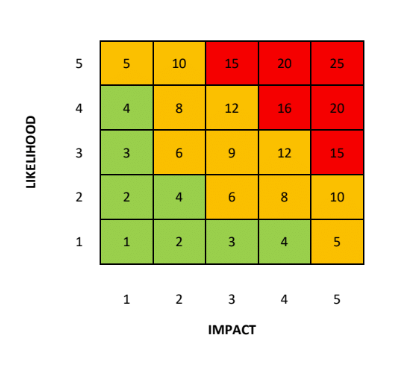 *Note that the narrow columns labelled as “L”, “I” & “S” under the “Inherent risk” and “Residual risk” columns are shorthand for “likelihood”, “impact” & “score” respectively.*Note that the narrow columns labelled as “L”, “I” & “S” under the “Inherent” and “Residual” columns are shorthand for “likelihood”, “impact” & “score” respectively.Transparency and communication of hazards & risk assessmentsThe following steps will be taken to inform any (potential) members aware of the hazards inherent in this activity:• Upload this risk assessment (and any others) onto Groups Hub• Request members download and read the risk assessment• Ensure all committee members know all Covid-19 protocols, as discussed in this risk assessment• Ensure all activities start with a reminder of key Covid-19 protocols and precautions, as laid out in this risk assessment• Inform members of the consequences of not complying with guidance e.g. exclusion.• Use social media to upload a version of the risk assessment to reach a larger audience to review the risk assessment• Ask for feedback from members regarding the risk assessment, and update it if necessaryRisk AssessmentRisk AssessmentRisk AssessmentRisk AssessmentRisk AssessmentRisk Assessment for the activity ofLive Music Society weekly jamLive Music Society weekly jamDate28/08/2020NameRoleExperience/QualificationExperience/QualificationSociety representative(s)Ben Smith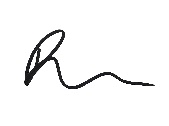 PresidentHas experience in running and leading weekly jams with Live Music Society.Has undertaken SUSU’s mandatory Risk Assessment course.Has experience in running and leading weekly jams with Live Music Society.Has undertaken SUSU’s mandatory Risk Assessment course.Society representative(s)Sam Walker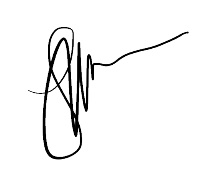 Vice-PresidentHas experience in writing risk assessments for an external racing club.Has experience in writing risk assessments for an external racing club.Qualified individual(s)Fiona Sunderland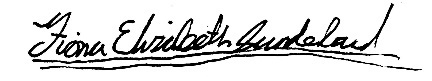 SUSU Music RepHas experience in running music rehearsals and live events. Has had significant experience working with SUSU and societies.Has experience in running music rehearsals and live events. Has had significant experience working with SUSU and societies.LikelihoodLikelihoodLikelihood1Rare1 in 100,000 chance or higher2Unlikely1 in 10,000 chance3Possible1 in 1000 chance4Likely1 in 100 chance5Very likely1 in 10 chanceImpactImpactImpact1TrivialVery minor injuries e.g. slight bruising.2MinorInjuries or illness e.g. small cut or abrasion which requires basic first aid treatment – even in self-administered.3ModerateInjuries or illness e.g. sprain or strain requiring first aid or medical support.4MajorInjuries or illness e.g. broken bone requiring medical support for up to 24 hours & time off work up to 4 weeks.5SevereFatality or multiple serious injuries or illness requiring hospital admission and/or significant time off work.General Risk AssessmentAn assessment of general risks that may occur as a direct result of the activityGeneral Risk AssessmentAn assessment of general risks that may occur as a direct result of the activityGeneral Risk AssessmentAn assessment of general risks that may occur as a direct result of the activityGeneral Risk AssessmentAn assessment of general risks that may occur as a direct result of the activityGeneral Risk AssessmentAn assessment of general risks that may occur as a direct result of the activityGeneral Risk AssessmentAn assessment of general risks that may occur as a direct result of the activityGeneral Risk AssessmentAn assessment of general risks that may occur as a direct result of the activityGeneral Risk AssessmentAn assessment of general risks that may occur as a direct result of the activityGeneral Risk AssessmentAn assessment of general risks that may occur as a direct result of the activityGeneral Risk AssessmentAn assessment of general risks that may occur as a direct result of the activityGeneral Risk AssessmentAn assessment of general risks that may occur as a direct result of the activityActionHazardWho might be harmedInherent riskInherent riskInherent riskControl measuresResidual riskResidual riskResidual riskFurther controlsActionHazardWho might be harmedLISControl measuresLISFurther controlsMoving heavy equipmentRisk of back injury and injury caused by dropping equipmentPerson moving equipment – back strain (i.e. bending legs) 339Manual handling course236• General awareness on how to lift equipment properly• Will consider investing in a trolley for equipmentSetting up technical equipmentRisk of electrocution & tripping on wiresPeople working on electronics/in close proximity133• Ensuring cables are not trailing• Switches• Using certified electrically safe products133• Taping cables to the floorPlaying loud musicHearing damageAll who are present339Recommending ear protection 236• Keep volume down• Provide (disposable) ear protection• Avoid pointing microphones near or pointing towards monitors to reduce/eliminate feedbackDancing + head bangingRisk of erratic movement causing injury to surrounding audienceOneself and nearby people212Ask people to be mindful of their surroundings111Ask people to leave if they are being continuously disruptiveCovid-19 Risk AssessmentAn assessment of risks specifically related to Covid-19 that may occur as a direct result of the activity.Some of the entries below - specifically the controls - may be policies already in force by the Student’s Union (SUSU) when using their buildings e.g. washing hands on entry.Note that many of the entries & controls below will be dependent on the size of the venue that the jams take place e.g. a larger room will allow for stricter social distancing measures.Covid-19 Risk AssessmentAn assessment of risks specifically related to Covid-19 that may occur as a direct result of the activity.Some of the entries below - specifically the controls - may be policies already in force by the Student’s Union (SUSU) when using their buildings e.g. washing hands on entry.Note that many of the entries & controls below will be dependent on the size of the venue that the jams take place e.g. a larger room will allow for stricter social distancing measures.Covid-19 Risk AssessmentAn assessment of risks specifically related to Covid-19 that may occur as a direct result of the activity.Some of the entries below - specifically the controls - may be policies already in force by the Student’s Union (SUSU) when using their buildings e.g. washing hands on entry.Note that many of the entries & controls below will be dependent on the size of the venue that the jams take place e.g. a larger room will allow for stricter social distancing measures.Covid-19 Risk AssessmentAn assessment of risks specifically related to Covid-19 that may occur as a direct result of the activity.Some of the entries below - specifically the controls - may be policies already in force by the Student’s Union (SUSU) when using their buildings e.g. washing hands on entry.Note that many of the entries & controls below will be dependent on the size of the venue that the jams take place e.g. a larger room will allow for stricter social distancing measures.Covid-19 Risk AssessmentAn assessment of risks specifically related to Covid-19 that may occur as a direct result of the activity.Some of the entries below - specifically the controls - may be policies already in force by the Student’s Union (SUSU) when using their buildings e.g. washing hands on entry.Note that many of the entries & controls below will be dependent on the size of the venue that the jams take place e.g. a larger room will allow for stricter social distancing measures.Covid-19 Risk AssessmentAn assessment of risks specifically related to Covid-19 that may occur as a direct result of the activity.Some of the entries below - specifically the controls - may be policies already in force by the Student’s Union (SUSU) when using their buildings e.g. washing hands on entry.Note that many of the entries & controls below will be dependent on the size of the venue that the jams take place e.g. a larger room will allow for stricter social distancing measures.Covid-19 Risk AssessmentAn assessment of risks specifically related to Covid-19 that may occur as a direct result of the activity.Some of the entries below - specifically the controls - may be policies already in force by the Student’s Union (SUSU) when using their buildings e.g. washing hands on entry.Note that many of the entries & controls below will be dependent on the size of the venue that the jams take place e.g. a larger room will allow for stricter social distancing measures.Covid-19 Risk AssessmentAn assessment of risks specifically related to Covid-19 that may occur as a direct result of the activity.Some of the entries below - specifically the controls - may be policies already in force by the Student’s Union (SUSU) when using their buildings e.g. washing hands on entry.Note that many of the entries & controls below will be dependent on the size of the venue that the jams take place e.g. a larger room will allow for stricter social distancing measures.Covid-19 Risk AssessmentAn assessment of risks specifically related to Covid-19 that may occur as a direct result of the activity.Some of the entries below - specifically the controls - may be policies already in force by the Student’s Union (SUSU) when using their buildings e.g. washing hands on entry.Note that many of the entries & controls below will be dependent on the size of the venue that the jams take place e.g. a larger room will allow for stricter social distancing measures.Covid-19 Risk AssessmentAn assessment of risks specifically related to Covid-19 that may occur as a direct result of the activity.Some of the entries below - specifically the controls - may be policies already in force by the Student’s Union (SUSU) when using their buildings e.g. washing hands on entry.Note that many of the entries & controls below will be dependent on the size of the venue that the jams take place e.g. a larger room will allow for stricter social distancing measures.HazardWho might be harmedInherentInherentInherentControl measuresResidualResidualResidualFurther controlsHazardWho might be harmedLISControl measuresLISFurther controls1. Hand washingAll members that attend the jam sessionsVulnerable groups 2510• Providing hand sanitiser within the same venue the jams take place in• Insist members wash hands before entering the room144• Encourage hand washing for at least 20 seconds with soap more regularly2. Social distancing & movement around buildingsAll members that attend the jam sessionsVulnerable groups2510• Social distancing – ensuring people comply with the 2m gap recommended by the Public Health Agency, or at least the “one metre plus” rule when necessary.• Discouraging movement around the venue (and the rest of the building) except when necessary236• Putting up signs to remind members of social distancing guidelines • Remind members about social distancing frequently during events• Marking areas (using floor tape) to help people keep a 2m distance• Imposing a maximum occupancy if the room isn’t sufficiently large enough to accommodate every member. • Jams could be split into sections (e.g.3 lots of hour slots) in order to reduce the number of people in a room at any given moment if the venue is not large enough to accommodate everyone 3. Sharing equipmentAll members that attend the jam sessions3515• Identification of communal equipment that is used regularlySanitisation of communal equipment using antiseptic wipes following a cleaning regime • Setup and decommissioning of equipment to be conducted by select individual(s) at the start and end of each jam339• Encourage members to bring their own equipment/instruments for personal use and avoid sharing.• Provide training to members/Committee members on sanitisation of communal equipment• LiveSoc owns two microphones; they could be alternated between performances to allow for better cleaning, as this is the biggest contact point between members.4. Face coverings and PPEAll members that attend the jam sessions2510Encourage members to wear face coverings when possible.144• Insist members wear face coverings when in venue(s) where the recommended 2-metre gap cannot be enforced.• Provide disposable face masks in venues (if financially feasible)5. Symptoms of Covid-19All members that attend the jam sessions2510• If a member becomes unwell with a continuous cough or high temperature, they will be sent home• Committee members will advise other society members on the situation• Inform SUSU about any developments• Keep a registration of people attending to inform any other members 133• Cancel events when necessary• Provide alternative events for members who may not be able to attend due to social isolation6. Shielding members at higher riskHigher risk members 4520Ask members to clarify if they have any specific health conditions which may put them in the “high-risk” categories248Provide alternative events for members who may not be able to attend due to shielding measuresCovid-19 Risk Assessment (continued)Covid-19 Risk Assessment (continued)Covid-19 Risk Assessment (continued)Covid-19 Risk Assessment (continued)Covid-19 Risk Assessment (continued)Covid-19 Risk Assessment (continued)Covid-19 Risk Assessment (continued)Covid-19 Risk Assessment (continued)Covid-19 Risk Assessment (continued)Covid-19 Risk Assessment (continued)HazardWho might be harmedInherentInherentInherentControl measuresResidualResidualResidualFurther controlsHazardWho might be harmedLISControl measuresLISFurther controls7. Mental healthAll members that attend the jam sessions 3515• Committee members will promote mental health & awareness to members during the Coronavirus outbreak and will offer support through training, such as WIDE• Committee to share relevant support services to members e.g. Student Services, Enabling Team, Advice Centre, Emergency Services248• Regular promotion of aforementioned support services • Get committee members (other than just the president, as is mandatory) to take a WIDE training course• Get committee members to undertake training for mental healthRisk Assessment Action PlanRisk Assessment Action PlanRisk Assessment Action PlanRisk Assessment Action PlanRisk Assessment Action PlanRisk Assessment Action PlanPart No.ActionBy WhomTarget DateReview DateOutcome1Purchase sufficient quantities of ear protection if necessary (e.g, there might be enough already)Committee (particularly treasurer - DL)Oct 5thNov 1st2Ensure committee members undertake inclusivity (WIDE) training, and potentially mental health tooCommitteeBefore first eventNov 1st3Measure volume levels at jams to ensure there is a reasonable level of noiseCommittee-Nov 1st4Purchase hand gel, soap and anti-bacterial wipes for use at jams, for personal and general use (if not already provided by SUSU)~£10Committee (particularly treasurer, DL)Oct 5thNov 1st5Prepare alternative events and substitutes for members who are shielding and/or have to isolate for Covid related reasons• Jam managers - LB & JR • Event manager – AM • Social sec. – GSNov 1stDec 1st6Ensure social distancing (2m gap) is being enforced at eventsCommittee, particularly:• President – BS• Jam managers - LB & JR OngoingEnd of term 1SignatoriesSignatoriesSignatoriesCommittee membersCommittee membersCommittee membersName:Ben SmithSignature:Date:30/08/20Name:Sam WalkerSignature:Date:31/08/20Responsible assessorResponsible assessorResponsible assessorName:Fiona SunderlandSignature:Date:31/08/20